First Mennonite Church of ChristianOrganist – Hazel Voth, Worship leader – James AllenMarch 13, 2022Gathering and PraisingPrelude WelcomeMorning PrayerHymn – “Come, Let Us All Unite to Sing”		               VT #7Announcements Call to WorshipLeader:  Only the hungry search for bread.  Only the thirsty look for water.People:  This is a place for those who are hungry and thirsty in spirit.Leader:  Only those who ache for meaning will pursue it.  Only those who yearn for a deeper life will seek it.People:  This is a place for those who ache and yearn for something more.All:  So let us come here today with our hunger and thirst, our unsatisfied longings, our heart-felt yearnings, and let the God of life satisfy our souls.Story Time						      Pat GoeringScripture – 1 Corinthians 12: 4-7Special Music –“Morning Has Broken”		           VT #495		Chosen by Dwight & Pat GoeringOffering   (put your offering in the plate at the back of the church)Offertory PrayerReceiving God’s WordSermon – STEPSMC			   Chelsea Bell – Team Leader				Rebekah Darrah – Moundridge Coach				    Austin Regier – Executive DirectorHymn – “Guide my Feet”				           VT #816Sharing with One AnotherSharing Joys and Prayer RequestsPrayer of the Church  Going in God’s Name*Hymn – “Blest Be the Tie that Binds”	           VT #831 vs 1&2*Benediction Postlude*Those who are able are invited to stand  Pastor Pete EmeryPastor Pete’s email:  fmcc.pastorpete@gmail.comPastor Pete’s Cell Phone:  785-577-1447Pastor’s office Hours:  Monday-Friday 9:00am-3:00 pmStudy Phone 620-345-8766Church Secretary:  Lurline WiensLurline’s phone number:  620-345-6657Lurline’s email:  fmcc.secretary1@gmail.comOffice hours:  Tues. 1:00-4:30PM, Thurs-Fri. 8:30AM-11:30amChurch Phone:  620-345-2546Church Website:  www.fmccmoundridge.org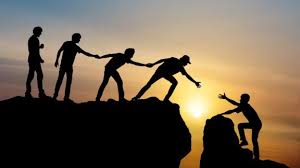 First Mennonite Church of ChristianMoundridge, KSA welcoming Community of Christians for PeaceMarch 13, 2022MCC Sale - April 8 & 9The purchasing committee of the MCC Sale needs cash gifts for 45 items ranging in cost from $350 for butter to $8,800 for building rentals. By meeting the budget prior to the sale, all proceeds sale weekend can be donated to MCC. If you or your Sunday School class can support the sale budget in this way, get in touch with Ferd Wiens, your relief sale contact person(s), or send contributions to sale treasurer, Jo Kasitz, treasurer, 1715 Casey, Newton, KS 67114. 
Stay up-to-date on all things relating to Kansas Mennonite Relief Sale by liking us on Facebook at Kansas Mennonite Relief Sale or our website at www.kansas.mccsale.org. New in the Library:“We are Water Protectors”    Carole Lindstrom“Nonthinkable”    Jamis Raskin“Fight Like Jesus”    Jason Parterfield“The Mood of Christmas”    Howard Thurman“Translating Your Past”    Michelle Van Loon“To Be Made Well”    Amy Julia Becker“Seasoned with Peace Final Gifts”    Maggie Callanan“The Half-Stitched Amish Quilting Club Trilogy”    Wanda E. BrunstetterMy Coins Count total for 3/6/22 - $20.62  -- Total so far  - $50.22OpportunitiesToday:  9:30 Sunday School  	10:30 Worship ServiceMarch 9-April 6 – Lent seminar, 7:00 pmMarch 26:  Verenike making day, Hillsboro,KSMarch 26:  Lions Club Omelet & Pancake FeedApril 2:  Bohnne Berrogi baking day, MoundridgeApril 8 & 9:  MCC SaleApril 14:  Maundy Thursday ServiceApril 17:  EasterSunday, March 20: Pianist Lu Goering, Worship Leader – Randy Stucky, Special Music – FMCC SingersThe real test of class is how you treat people who can’t possibly do you any good.AnnouncementsAn adult seminar will be held on Wednesday evenings during Lent from March 9th through April 6th at 7:00 pm.  We will consider the parables of Jesus.  Pete Emery will moderate.  All are welcome.  We will meet in the Fellowship Hall.For Lent, we are using the song “We Believe” by Newsboys”.  If you are not familiar with this song and want to listen to it you can go to youtube music and bring up “We Believe” by the Newsboys.A Moundridge Lions Club Feed complete with omelets, pancakes, juice and coffee will be offered on Saturday, March 26 from 7 AM to 11 AM at the Senior Center. Proceeds will go to the Lions Club for eyeglasses, sending local students to the Lions Club band camp, and helping with community needs. Information is on the board.Bohne berrogie bake day for the MCC sale will be on April 2 at Moundridge High.  Volunteers are needed to fill the berrogie.  Shifts are at 6:45 and 9:00.  Please wear a head covering.  If you would like to volunteer, please contact Marla Gillmore at 620-921-0428 or at bmg@lrmutual.com.  Let's make this happen for MCC. Information regarding a Kansas Mennonite Disaster Service (MDS) response to the Cottonwood Complex Fire in Reno County Kansas. At this time clean up response is on hold due to hotspots in the fire area. Kansas MDS Unit is planning a response. We would like to assess available equipment that volunteers would be willing to bring for clean up. If you have a high loader, bobcat, backhoe, dump truck please indicate your availability for using this on this project by emailing or calling Cleo Koop at cleohkoop@gmail.com or 316-282-0797. As soon as there is clearance for clean up, information will be sent out inviting volunteers. The Schilling Endowment Fund was established to support qualified organizations by offering monetary grants for special needs.  First Mennonite Church is the trustee. Each year funds become available from the investments made.  Organizations are invited to submit an application   The church board will soon be considering what organizations to include, such as Cradles to Crayons, the Senior Center and the Associated Ministries.  Are there any others which you feel should be considered?  If you have one or several, you can email me at jlallen684@gmail.com or place it in my box.       - James AllenMCC is seeking host families in Newton and Wichita Would you be interested in learning from and sharing a cultural experience with a young person from another part of the world? Do you know someone in Newton or Wichita who might be a great fit? MCC is expecting 3 international service workers to join our communities beginning in August of 2022. Host families are needed to provide a private bedroom, within their home, and serve as a bridge to church, community, activities and places of interest. A monthly stipend of $350 is available for the host family to assist with the basics of food, toiletries and household expenses. If you are interested and would like more information about being a host, please contact Abby Endashaw at abbyendashaw@mcc.org or (720) 500 – 3413.Bethel College:Sun., March 20 – Bethel College’s Staley Lecture Series presents Karen González, 7 p.m., Administration Building chapel. González is the author of The God Who Sees: Immigrants, the Bible and the Journey to Belong (Herald Press, 2019). She will also speak in Bethel College’s convocation on Mon., March 21, 11 a.m., Memorial Hall.Save the date: March 25-27, spring musical at Bethel College, Bright Star by Steve Martin and Edie Brickell (for mature audiences).Virtual Visit - War and Peace: MCC's peacebuilding work and response to conflict: In this special live session, MCC staff and alumni will share stories about what peacebuilding work looks like in the midst of conflict in Ukraine, Colombia and DPRK (North Korea). They'll explore questions like: What does peace look like in the middle of war? And, how do we embody a peace perspective? Join the live virtual visit on Wednesday, March 16 at 7 p.m. CST / 6 p.m. MST. For more information and to register for the event, visit mcc.org/webinars. Community Sponsorship Are you interested in learning more about how you can welcome a refugee or asylum-seeking family into your community, or is your congregation already welcoming newcomers? Through welcoming, congregations can gain a greater sense of community, extend and receive hospitality, and develop a deeper understanding of God's love for all people. MCC will provide resources, education, and support as congregations welcome a family together. Fill out this short survey as a first step or contact MCC's Newcomer Connections Coordinator at welcome@mcc.org to learn how to get involved in community sponsorship.